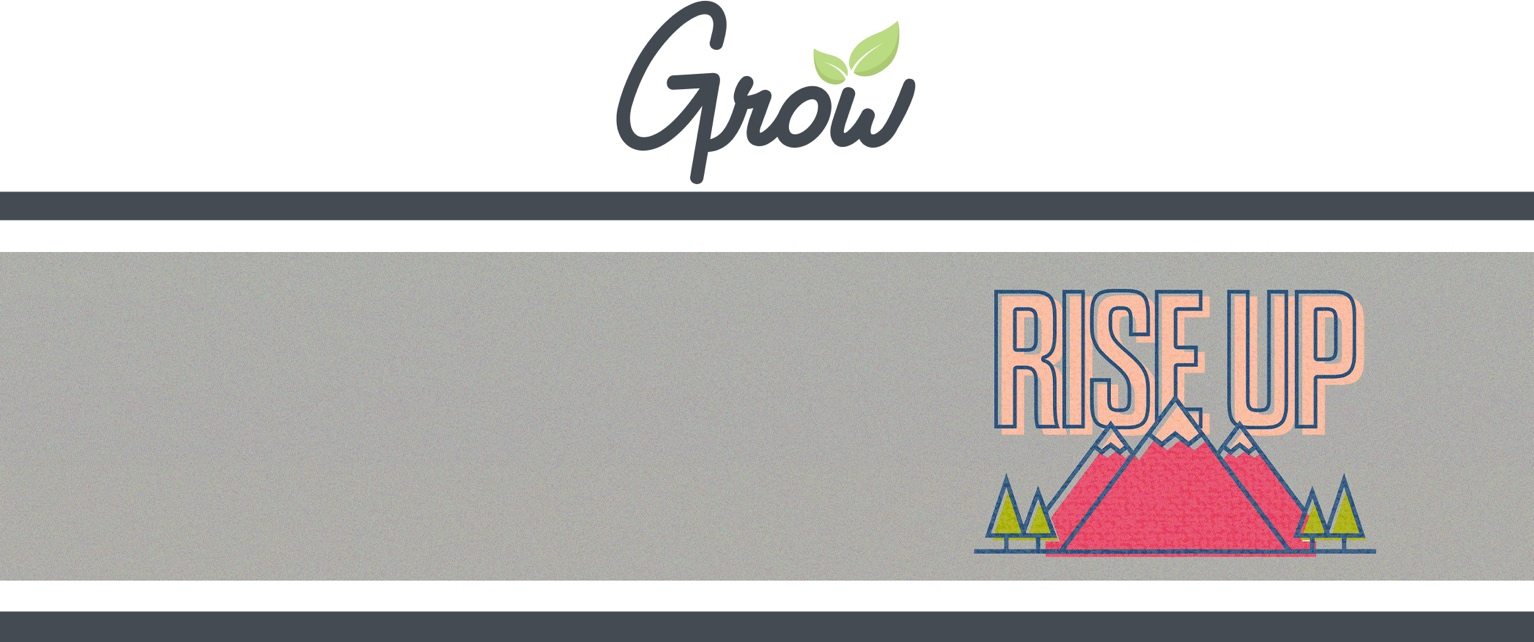 Hey, parents! Here’s a look at what we’re covering with your kids this month so you can help your kids continue growing at home during the week.WEEK 1This week, kids learn that Jesus rose up from the dead. THE BIBLE: Mark 16:1-8THE BIG IDEA: Jesus overcame death.WEEK 2This week, kids learn that hope was rising up as Jesus appeared to his disciples. THE BIBLE: John 20:19-31THE BIG IDEA: Jesus connects us to each other.WEEK 3	This week, kids learn that Jesus helps his friends rise up when they're feeling down in the story of the miraculous catch of fish. THE BIBLE: John 21:1-17THE BIG IDEA: Jesus gives encouragement.WEEK 4This week, kids learn that Jesus rises up to heaven but promises to always be with us. THE BIBLE: Matthew 28:18-20; Acts 1:3-11THE BIG IDEA: We are stronger with Jesus.GROW AT HOME THIS MONTH